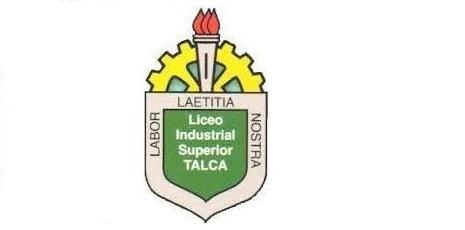 Liceo Industrial Superior Talca.Depto de Ciencias.                                      Evaluación Formativa 2   ASIGNATURA: Cs. Naturales /Eje Química            PROFESORA: M° Eugenia Marín T (mmarin4916@gmail.com)ALUMNO(A): ___________________________________CURSO: 2|° MEDIO FECHA:---------------   OBJETIVO: : OA ( 15) Explicar por medio de modelos y la experimentación, las propiedades de las soluciones en ejemplos cercanos, considerando: -El estado físico(sólido ,líquido y gaseoso); -Sus componentes (soluto y solvente).-La cantidad de soluto disuelto (Concentración)Instrucciones: Lee y observa atentamente las indicaciones para contestar en forma correcta las siguientes preguntas.De acuerdo a guías anteriormente entregadas responde las siguientes preguntas evaluativas:1.- ¿Qué nombre reciben los componentes de una DISOLUCIÓN?2.- ¿Qué características tiene cada uno de los componentes de una DISOLUCIÓN?3.-¿Qué significa que una Disolución sea HOMOGÉNEA?4.- Dé 1 ejemplo de mezcla Homogénea.5.- ¿Cuál es la importancia que tiene el AGUA en las disoluciones?6.-En la lectura del TITANIC, página 26 del texto o en guía anterior, ¿Crees que en la disolución sólida (Hierro más Carbono) es decir ACERO , el exceso de Azufre pudo causar que fuera más frágil el acero que uno convencional, considerando otro factor que era la temperatura de – 2 ° Celcius?